Piła, dn. .....................................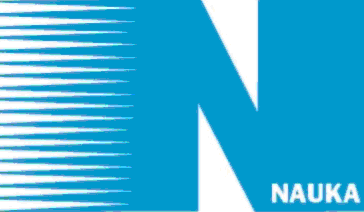 Podanie o przyjęcie na Kwalifikacyjny Kurs Zawodowy w zawodzie technik cyfrowych procesów graficznychDANE OSOBOWE KANDYDATA:Nazwisko ……………………..…………imiona ……………..…..………………………………Data urodzenia ………………………miejsce urodzenia …….………………………...................województwo…………………..……………………………….…..………………………………Adres zamieszkania……………….……………………………..………………………………….PESEL …………….………………... Nr telefonu …………………..…………………………….e-mail ………………………………………………..……..……………………………………….Wyrażam zgodę na przetwarzanie przez Centrum Kształcenia „Nauka” sp. z o.o. danych osobowych zawartych w niniejszym zgłoszeniu dla potrzeb niezbędnych w realizacji rekrutacji i kursu, zgodnie z ustawą o ochronie danych osobowych z dnia 29.08.1997 (Dz.U. 1997 Nr 133 poz.883 ze zmianami)………… ……………………                                                                                                                (czytelny podpis)Proszę o przyjęcie na kwalifikacyjny kurs zawodowy (proszę zaznaczyć wybrany przez siebie kurs):□  A.54 Przygotowanie materiałów graficznych do procesu drukowania□  A.25 Wykonywanie i realizacja projektów multimedialnych □  A. 55 Drukowanie cyfroweJęzyk obcy (prosimy o podkreślenie wybranego przez siebie języka):                               j. angielski                                 j. niemieckiWyksztalcenieJestem absolwentem ……………………………………………………………………………....o kierunku …………………………………………………………………………………………  W załączeniu:1. 1 fotografia2. zaświadczenie lekarskie o braku przeciwwskazań zdrowotnych do kształcenia w określonym  zawodzie3. ksero dowodu osobistego4. ksero dokumentu poświadczającego posiadane wykształcenie